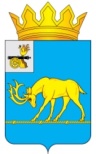 МУНИЦИПАЛЬНОЕ ОБРАЗОВАНИЕ «ТЕМКИНСКИЙ РАЙОН» СМОЛЕНСКОЙ ОБЛАСТИТЕМКИНСКИЙ РАЙОННЫЙ СОВЕТ ДЕПУТАТОВР Е Ш Е Н И Еот 04 июля 2022 года                                                                                                № 52О назначении опроса граждан по вопросу ликвидации МБОУ Кикинская МООШ муниципального образования «Темкинский  район» Смоленской области В соответствии с Федеральными законами от 06.10.2003 № 131-ФЗ                      «Об общих принципах организации местного самоуправления в Российской Федерации», от 29.12.2012 № 273-ФЗ «Об образовании в Российской Федерации», Уставом муниципального образования «Темкинский район» Смоленской области (новая редакция) (с изменениями), Положением о порядке назначения и проведения опроса граждан в муниципальном образовании «Темкинский район» Смоленской области, решением постоянной комиссии по законности и правопорядку Темкинский районный  Совет депутатов  р е ш и л:Назначить опрос граждан с целью выявления мнения населения по вопросу ликвидации МБОУ Кикинская МООШ муниципального образования «Темкинский район» Смоленской области.Провести опрос граждан в период с 18 июля по 26 июля 2022 года                     с 09-00 до 13-00 часов ежедневно.Утвердить следующую формулировку вопроса при проведении опроса:«Согласны ли Вы с ликвидацией МБОУ Кикинская МООШ муниципального образования «Темкинский район» Смоленской области?». Опрос граждан провести на территории Медведевского сельского поселения Темкинского района Смоленской области.Утвердить Методику проведения опроса граждан по вопросу ликвидации МБОУ Кикинская МООШ муниципального образования «Темкинский район» Смоленской области согласно приложению №1 к настоящему решению.6. Утвердить численный и персональный состав комиссии по проведению опроса граждан по вопросу ликвидации МБОУ Кикинская МООШ муниципального образования «Темкинский район» Смоленской области согласно приложению №2 к настоящему решению.7. Утвердить форму опросного листа по вопросу ликвидации МБОУ Кикинская МООШ муниципального образования «Темкинский район» Смоленской области согласно приложению №3 к настоящему решению.8. Установить минимальную численность граждан Медведевского сельского поселения, участвующих в опросе по вопросу ликвидации МБОУ Кикинская МООШ муниципального образования «Темкинский район» Смоленской области,  в количестве 350 человек.9. Настоящее решение вступает в силу со дня его официального опубликования в районной газете  «Заря». 10. Контроль за исполнением настоящего решения возложить на постоянную комиссию по законности и правопорядку (председатель А.Ф.Горностаева).Приложение №1к  решению  Темкинского районного Совета депутатов от 04.07.2022 №52МЕТОДИКА проведения опроса граждан по вопросу ликвидации МБОУ Кикинская МООШ муниципального образования «Темкинский район» Смоленской областиОпрос граждан по вопросу ликвидации МБОУ Кикинская МООШ муниципального образования «Темкинский район» Смоленской области проводится на территории Медведевского сельского поселения Темкинского района Смоленской области. Опрос проводится комиссией по проведению опроса граждан (далее – комиссия), состав которой утверждается решением Темкинского районного Совета депутатов. Опрос проводится путем заполнения гражданином опросного  листа, форма которого утверждается решением Темкинского районного Совета депутатов.Опросный лист выдается гражданину по предъявлении паспорта или иного документа удостоверяющего личность, сведения из которых заносятся в список участников опроса.При получении опросного листа гражданин расписывается в списке участников опроса и ставит дату получения опросного листа.Заполненный опросный лист передается лицу, проводящему опрос.Результаты опроса оформляются протоколом опроса, достоверность которого заверяется подписями председателя и членов Комиссии.Член комиссии, несогласный с протоколом о результатах опроса в целом или с отдельными его положениями, может изложить в письменной форме особое мнение, которое прилагается к протоколу о результатах опроса граждан.Комиссия признает опрос состоявшимся, если число граждан, принявших участие в опросе, составило минимальную численность, установленную в решении Темкинского районного Совета депутатов.Комиссия признает опрос несостоявшимся, если число граждан, принявших участие в опросе, составило менее минимальной численности, установленной в решении Темкинского районного Совета депутатов.Вопрос, вынесенный на опрос, считается одобренным, если за него высказалось более половины граждан, принявших участие в опросе.Протокол комиссии в течение 7 дней со дня окончания опроса граждан подлежит направлению в Темкинский районный Совет депутатов и инициатору проведения опроса с приложением сшитых и пронумерованных опросных листов.Приложение № 2 к решению  Темкинского районного Совета депутатов  от 04.07.2022 № 52 СОСТАВ комиссии  по проведению опроса граждан  по вопросу ликвидации МБОУ Кикинская МООШ муниципального образования «Темкинский район» Смоленской области Карнилова Марина Александровна  – начальник отдела по образованию и гражданско-патриотическому воспитанию администрации  муниципального образования  «Темкинский район» Смоленской области;Борисенкова Елена Владимировна – главный специалист отдела по образованию и гражданско-патриотическому воспитанию администрации  муниципального образования  «Темкинский район» Смоленской области;Павлова Галина Владимировна – директор МБОУ Кикинская МООШ муниципального образования «Темкинский район» Смоленской области;4. Олейник Игорь Петрович – депутат Темкинского районного Совета депутатов;5. Камолова Наталья Леонидовна – депутат Совета депутатов Медведевского сельского поселения Темкинского района Смоленской области;6. Клепова Зинаида Вячеславовна – старший менеджер администрации Медведевского сельского поселения Темкинского района Смоленской области;7. Герасимова Светлана Леонидовна – менеджер администрации Медведевского сельского поселения Темкинского района Смоленской области;8. Пенихина Елена Николаевна – специалист 1 категории администрации Медведевского сельского поселения Темкинского района Смоленской области;9. Маркова Ирина Анатольевна - представитель родительской общественности МБОУ Кикинская МООШ муниципального образования «Темкинский район» Смоленской области.Приложение № 3 к решению  Темкинского районного Совета депутатов  от 04.07.2022 № 52ОПРОСНЫЙ ЛИСТ по вопросу ликвидации МБОУ Кикинская МООШ муниципального образования «Темкинский район» Смоленской области__________________                                              ________________________Ф.И.О. лица, проводившего опрос                                                     подпись лица, проводившего опрос Глава муниципального образования «Темкинский район»   Смоленской    областиПредседатель    Темкинского         районного    Совета    депутатовС.А. ГуляевЛ.Ю. ТерёхинаСогласны ли Вы с ликвидацией МБОУ Кикинская МООШ муниципального образования «Темкинский район» Смоленской области?        ДА               НЕТ